Анкета – заявкаФИО: Куликова Людмила Владимировна Дата рождения: 31 декабря 1967 годаМесто работы: 157290, Костромская область, Парфеньевский район,                           станция Николо – Полома, д.22,  МКОУ «Николо – Поломская                               средняя общеобразовательная      школа»Должность: учитель.Педагогический стаж: 22 годаПреподаваемый предмет: математикаНоминация: «Дидактические материалы для учащихся»Тема работы: «Графические и цифровые диктанты на уроках математики в 5 – 6 классах. Домашний адрес: 157276,   Костромская область, Парфеньевский район,                          село Николо – Полома, д.41. ФИО руководителя ОУ: Фалина Лидия ВалерьевнаАдрес ОУ:   157290, Костромская область, Парфеньевский район,                           станция Николо – Полома, д.22,  МКОУ «Николо – Поломская                               средняя общеобразовательная      школа»                          Телефон: 8 494 40 5 93 30                          Электронный адрес:   np_school@mail.ru   Подпись: Куликова Л.В.  Графические и цифровые диктанты на уроках математики в 5 – 6 классах.Еще К.Д. Ушинский советовал включить элементы занимательности, игровые моменты в учебный труд учащихся для того, чтобы процесс познания был более продуктивным. Одно из эффективных средств развития интереса к учебному предмету, наряду с другими методами и приемами, используемыми на уроках, является графический или цифровой диктант.Такие диктанты проводятся после изучения темы на уроках повторения и обобщения. Предлагаемый игровой материал является результатом работы, которая помогает сформировать ряд умений и навыков. Приемы слуховой, зрительной, двигательной наглядности, моменты неожиданности способствуют активизации мыслительной деятельности.В организации графических диктантов придерживаются следующих требований:1) правила игры должны быть простыми, точно сформулированными. Материал должен быть посилен для всех детей;2) дидактический материал должен быть прост и по изготовлению, и по использованию;3) диктант интересен тем, что в нем участвует каждый ребенок;4) подведение результатов должно быть справедливым и четким.На этих диктантах не ставятся отметки, хотя устное оценивание, конечно осуществляется. Результаты диктантов можно учитывать при выставлении отметки за урок.  К тому же ребенок на этих занятиях сам оценивает свои успехи. Это создает особый положительный фон: раскованность, интерес, желание научиться выполнять предлагаемые задания.Система представленных графических  или цифровых диктантов позволяет решить все три аспекта: познавательный, развивающий, воспитательный.Познавательный аспект – формирование и развитие различных видов памяти, внимания, воображения.Развивающий аспект – развитие мышления у учащихся в ходе усвоения таких приемов мыслительной деятельности, как умение анализировать, сравнивать, синтезировать, обобщать, выделять главное.Воспитательный аспект- воспитание нравственных межличностных отношений.Как известно, дети очень любят рисовать. И начинают тыкать карандашом в тетрадь, едва научившись стоять на ногах. Многие из них, придя в школу, рисуют везде: на партах, стенах, школьных рюкзаках, тетрадях, дневниках, обложках книг и т.д. Структура диктантов: диктант состоит из десяти утверждений, на которые нужно ответить «да» или «нет». В эти утверждения входят как вопросы теории, так и практики. Некоторые из утверждений правильные, а в некоторых допущены ошибки. Если ученик согласен с утверждением, то отвечает «да». Если не согласен – «нет». В графическом диктанте утверждение «да» изображается отрезком, «нет»  изображается уголком. В результате получается график. Например: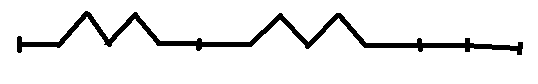 В цифровом диктанте утверждение «да» изображается цифрой 1, а утверждение «нет» - цифрой 0. В результате получается десятизначное число, состоящее только из нулей и единиц. Например: 10011100010.Проверка осуществляется сразу после проведения диктанта, можно с помощью документ камеры или проектора. Можно проверять самому ученику,  можно поменяться ученикам  тетрадями и работать в парах, т.е. проводить самопроверку или взаимопроверку. Ученики сразу видят результат своего труда. Сразу же необходимо разобрать вопросы учащихся, возникшие в результате написания диктанта. Ниже представлены диктанты по всем темам курса математики 5 – 6 классов по учебнику Н.Я. Виленкина.5 класс.Диктант №1 по теме «Натуральные числа и шкалы».Числа, употребляемые при счете предметов, называются натуральными.Наименьшее натуральное число 0.Наибольшего натурального числа не существует.Любое натуральное число больше 0.Число 5 в записи числа 1502 означает 5 сотен.Единица длины в 1000 раз больше  1 сантиметра – 1 метр.В 1 тонне 1000 килограммов.В 1 тонне 100 центнеров.Точка с меньшей координатой лежит на координатном луче левее точки с большей координатой.Если цифры в пятизначном числе записать в обратном порядке, то опять получится пятизначное число.Ответ: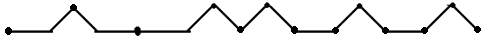 Диктант №2 по теме «Сложение и вычитание натуральных чисел».Числа, которые складывают, называются слагаемые.Чтобы найти неизвестное слагаемое надо к сумме прибавить известное слагаемое.Вычитаемое всегда меньше чем разность.Чтобы найти неизвестное уменьшаемое надо к вычитаемому прибавить разность.Правильность выполнения вычитания проверяется вычитанием.Представление числа 6702 в виде 6000 + 700 + 2 называется разложением этого числа по разрядным слагаемым.46 + 20 = 66 это буквенное выражение.Равенство  а + ( в + с) = ( а + в) + с   верно при любых значениях букв.28 – ( 15 + с ) = 28 – 15 – с = 13 – сВыражение  4х – 15 называется уравнением.Ответ: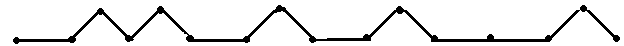 Диктант №3 по теме «Умножение и деление натуральных чисел».17 + 17 + 17 = 17 * 30 * 32 = 3241 * 1 = 41Действие, с помощью которого по произведению и одному из множителей находят другой множитель, называется деление.123: 123 = 1327 : 0 = 0402: 2 = 21При делении с остатком, остаток всегда меньше делителя.3а + 17 + 4а + 14 = 7а + 312³  = 6            Ответ: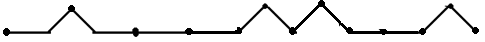 Диктант №4 по теме «Площади и объемы»..Путь, пройденный пешеходом со скоростью 7 км/ч, за 6 часов равен 42 км. Периметр прямоугольника со сторонами 2см и 3 см равен 6см. Периметр квадрата со стороной 4 см равен 16 см.S = a*b – формула площади прямоугольника. Если периметры прямоугольников равны, то равны и эти прямоугольники. Площадь квадрата со стороной 5 см равна 20 см. 420000 м² = 4200 а =42 га.V = a*b*c формула объема прямоугольного параллелепипеда. Объем куба со стороной 3 см равен 27 см². 1 литр = 1 дм³Ответ: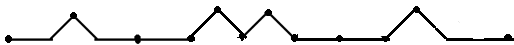 Диктант №5 по теме «Обыкновенные дроби».В дроби 5/9 числитель равен 9.Дробь ¾ правильнаяЛюбое натуральное число можно представить в виде обыкновенной дроби.9/4 = 2 ¼13/12 < 13/5 + 4/5 = 7/1077 : 10 = 7  7/104 – 3  5/9 = 1  5/94  3/5 + 2  4/5 = 7  2/5¼ часа составляют 20 минут Ответ: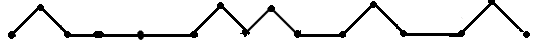 Диктант №6 по теме «Десятичные дроби. Сложение и вычитание десятичных дробей».24  25/100 = 24,257,299 > 7,3Числа 10,45;  2,316;  2,314;  2,31;  0,915;  0,9078  расположены в порядке убывания.33 целых 8 десятитысячных можно записать в виде 33,008.5,02 + 3,8 = 8,17 – 0,13 = 6,871 – 0,48 = 1,483,3 + 12 = 4,512,88 ≈ 130,21 ≈ 0,3Ответ: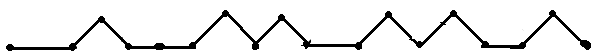 Диктант №7 по теме «Умножение и деление десятичных дробей».Чтобы умножить десятичную дробь на 10 надо перенести в этой дроби запятуювлево на одну цифру.7 * 0,02 = 0,140,6 * 0,5 = 35,5 * 0,1 = 0,55При делении десятичной дроби на 0,61  запятая в делимом переносится на одну цифру вправо.3,6 : 1,8 = 20,72 : 3,6 = 25: 10 = 0,536 : 0,01 = 0,360,3 кг железа легче 0,3 кг ваты.Ответ: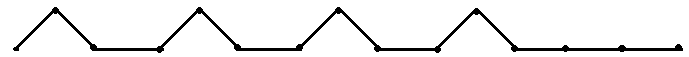 Диктант №8 по теме «Инструменты для вычислений и измерений».Процент – сотая часть числа.8 % = 0,8.0,54 = 54 %50 % числа - это его половина.75 % = ¾Прямой угол составляет 50 % от развернутого угла.Острый угол больше прямого угла.Тупой угол меньше прямого угла.Два дополнительных друг другу луча образуют угол 180 °.Острый угол меньше тупого угла.Ответ: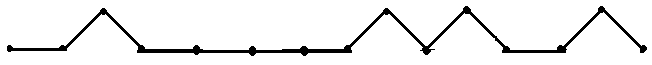 6 класс.Диктант №1 по теме «Делимость чисел»Делителем натурального числа a называют число, на которое а делится без остатка.12 делитель 6.Число 1 является делителем любого натурального числа.Кратным натурального числа а называют натуральное число, которое делится без остатка на а.6 кратное 12Число 520 делится на 2, на 5 и на 10.Число 75432 делится на 3 и на 9.Существуют числа, которые нельзя разложить на простые множители.Наибольший общий делитель чисел 24 и 36 является число 12.Наименьшим общим кратным чисел 6 и 8 является число 16.Ответ: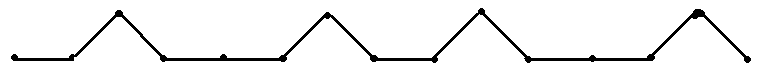 Диктант №2 по теме «Сложение и вычитание дробей с разными знаменателями»Если числитель и знаменатель дроби умножить или разделить на одно и то же натуральное число, то получится равная ей дробь.3/5 = 9/20.Числитель и знаменатель несократимой дроби – простые числа.Любые две дроби можно привести к одному и тому же общему знаменателю.2/3 = 10/15;   4/5 = 12/15.Чтобы сравнить ( сложить, вычесть) дроби с разными знаменателями, надо: 1) привести дроби к наименьшему общему знаменателю; 2) сравнить  ( сложить, вычесть) полученные дроби.½ < 1/3; ¼ + 1/5 = 2/9¾ - ½ = ¼3  2/7   +  5 3/14 = 8 5 /14Ответ: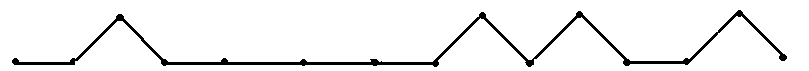 Диктант № 3 по теме «Умножение и деление обыкновенных дробей».3/8 * 2 = ¾Чтобы умножить дробь на дробь надо: 1) найти произведение числителя и знаменателя этих дробей; 2) первое произведение записать числителем, а второе – знаменателем.¾ * 5/7 = 8/111 2/7 * 1 ¼ = 45 /28.Чтобы найти дробь от числа , нужно разделить число на дробь.¾ от 12 равно 9.6 1/5 * 4 = 24 4/5.Два числа 5 и 1/5 взаимно обратные.2/9 : 1/3 = 2/3Чтобы найти число по данному значению его дроби, надо его значение  умножить на дробь.Ответ: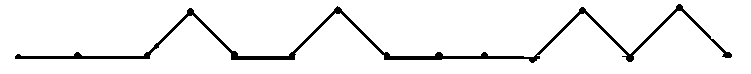 Диктант № 4  по теме «Отношение и пропорции»Отношение двух чисел показывает, на сколько первое число больше другого.Отношение 12, 3 к 3 равно 4.1.Равенство двух отношений называется пропорцией.18/3 = 30/4 – пропорция верная.Зависимость пути, пройденного автомашиной с постоянной скоростью, и временем ее движения является прямой пропорциональностью.Зависимость между возрастом человека и размером его обуви является обратной пропорциональностью.Отношение длины отрезка на карте к длине отрезка на местности называется масштабом карты.Если расстояние на местности в 20 метров изображено на плане отрезком в 1 см, то масштаб плана 1 : 2000.S = 2πr = πd формулы площади круга. C = πr²  - формулы длины окружности.Если трое маляров выполняют работу за 4 дня, то шестеро маляров справяться с этой работой за 8 дней.Ответ: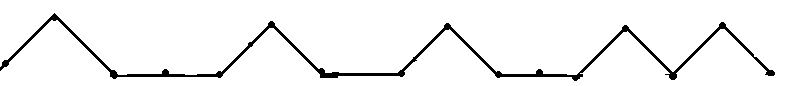 Диктант № 5  по теме «Положительные и отрицательные числа»Справа от начала координат на горизонтальной координатной прямой располагаются отрицательные числа, а слева – положительные.Число 0 не является ни положительным, ни отрицательным.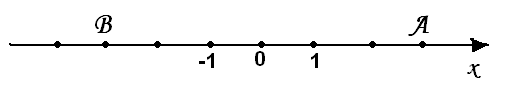          Точка А имеет координату 3, а В имеет координату – 3.Числа 5 и 1/5 называются противоположными.Натуральные числа, им противоположные и 0,называют целыми числами.ǀ- 5ǀ = 5;  ǀ 5ǀ = 5;  ǀ0ǀ = 0;  это верные равенства.Любое отрицательное число больше положительного.0< - 2Между числами  - 2, 8 и 2, 8 располагаются пять целых чисел.Увеличение любой величины выражается отрицательным числом, а уменьшение – положительным.Ответ: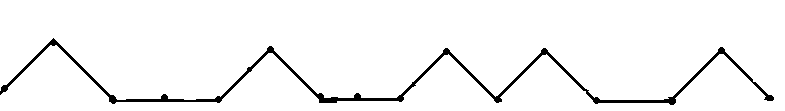 Диктант № 6  по теме « Сложение и вычитание положительных и отрицательных чисел»Любое число от прибавления положительного числа увеличивается, а от прибавления отрицательного числа –уменьшается.– 3.9 + 3,9 = 7,8-5,2> -3,7Чтобы сложить два отрицательных числа надо: 1) сложить их модули; 2) поставить перед полученным числом знак « -  «.– 3/7 + (-2/7) = 5/7Чтобы сложить два числа с разными знаками.надо: 1) из большего модуля слагаемого вычесть меньший; 2) поставить перед полученным числом знак того слагаемого, модуль которого больше.26 + ( -6) = 32-70 + 50 = 20Чтобы из данного числа вычесть другое, надо к уменьшаемому прибавить число, противоположное вычитаемому.9 – ( - 9) = 18.Ответ: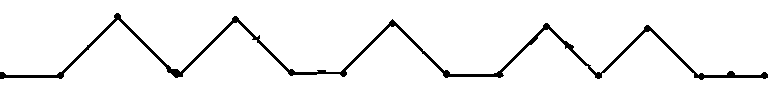 Диктант № 7  по теме «Умножение и деление положительных и отрицательных чисел»Чтобы перемножить два числа с разными знаками, надо перемножить модули этих чисел и поставить перед полученным числом знак « - «0,7 * (-8) = 5,6Чтобы перемножить два отрицательных числа, надо перемножить их модули.– 8 * (-7) = 5,6Чтобы разделить  отрицательное число на отрицательное, надо модуль делимого разделить на модуль делителя.– 7 : 5 = 1,4При делении чисел с разными знаками, надо модуль делимого разделить на модуль делителя.– 38 : 19 = -21/3 = (0,3)  - периодическая дробь.Корень уравнения    4(Х -5) = 0   равен 5.Ответ: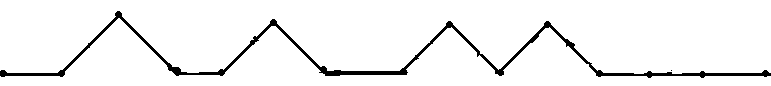 Диктант № 8  по теме «Решение уравнений»Если перед скобками стоит знак « +», то можно опустить скобки и этот знак « + «, сохранив знаки слагаемых, стоящих в скобках.5 + (3,7 – 5) = 5 + 3,7 + 5 + 13,7Чтобы раскрыть скобки перед которыми стоит знак « -« , надо заменить этот знак на  « +  « , поменяв знаки всех слагаемых на противоположные, а потом раскрыть скобки.7,2 – ( 3,2 – 5) = 7,2 – 3.2 – 5= -1-4 * ( -12х) = - 48 хВ выражении  2х – 7х + 3х все слагаемые называются подобными.– 6а + 5а – х + 4 = а –х +4Корни уравнения не изменяются, если обе части уравнения умножить или разделить на одно и то же число, не равное нулю.Корни уравнения не изменяются, если какое – нибудь слагаемое перенести из одной части уравнения в другую, изменив при этом знак. 6х + 10=5х + 16х + 5х = 1 +1111х = 11Х = 1Ответ: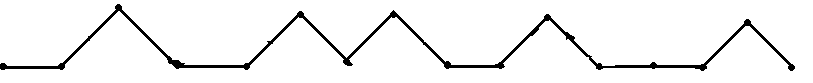 Диктант № 9  по теме «Координаты на плоскости»Две прямые, образующие при пересечении прямые углы, называют перпендикулярными.Перпендикулярные прямые пересекаются по углом 180 º.Две непересекающиеся прямые на плоскости называются параллельными.Две прямые, перпендикулярные одной и той же прямой, пересекаются.Через точку на плоскости можно провести две прямые параллельные данной прямой.Координатные прямые х и у, образующие систему координат, пересекаются под прямым углом.У точки А( - 3; 2)  число  - 3 ордината точки,  2 – абсцисса точки.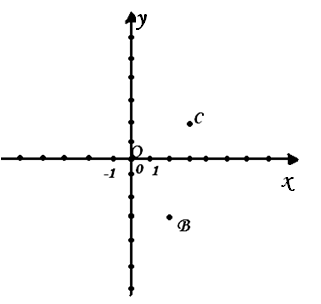 О (0;0)С(-2;-2)В ( 2; - 3)Ответ: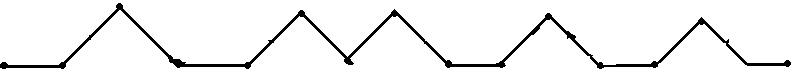 Литература.Виленкин Н.Я. Математика 5 класс, М.: Мнемозина,2007 г.,Виленкин Н.Я. Математика 6 класс, М.: Мнемозина,2007 г.,Чесноков А.С. Дидактические материалы по математике для 5 класса, М.: Классикс Стиль, 2003г.,Чесноков А.С. Дидактические материалы по математике для 5 класса, М.: Классикс Стиль, 2003г..